SPECYFIKACJA WARUNKÓW ZAMÓWIENIA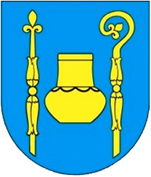 GMINA WARLUBIEzaprasza do złożenia oferty w postępowaniu o udzielenie zamówienia publicznego prowadzonego w trybie przetargu nieograniczonego o wartości zamówienia przekraczającej progi unijne, o jakich stanowi art. 3 ustawy z dnia 11 września 2019 r. - Prawo zamówień publicznych (t.j. Dz. U. z 2022 r., poz. 1710 z późn. zm.) – dalej „Pzp”, na dostawę pn.: „Kompleksowa dostawa energii elektrycznej obejmująca sprzedaż energii elektrycznej oraz świadczenie usługi dystrybucji energii elektrycznej”.Przedmiotowe postępowanie prowadzone jest przy użyciu środków komunikacji elektronicznej. Składanie ofert następuje za pośrednictwem platformy zakupowej dostępnej pod adresem internetowym: https://platformazakupowa.pl/pn/warlubie.Nr postępowania nadany przez Zamawiającego: RI.II.271.15.2023Warlubie, dnia 20 lipca 2023 r.nazwA oraz adres zamawiającego, numer telefonu, adres poczty elektronicznej oraz strony internetowej prowadzonego postępowaniaGmina Warlubieul. Dworcowa 1586-160 Warlubiewoj. kujawsko-pomorskiepow. świeckigm. Warlubietel.: 52 33 26 040faks: 52 33 26 054NIP: 559-10-05-054REGON: 092351080Adres e-mail: gmina@warlubie.pl; oferty.zamowienia@warlubie.pl Adres strony internetowej: www.bip.warlubie.pl, www.warlubie.pl   Elektroniczna Skrzynka Podawcza: /9k7lj1f1ur/SkrytkaESP.Godziny pracy: 7:30 – 15:30 od poniedziałku do piątku.Adres strony internetowej prowadzonego postępowania: https://platformazakupowa.pl/pn/warlubie.adres strony internetowej, na której udostępniane będą zmiany i wyjaśnienia treści SWZ oraz inne dokumenty zamówienia bezpośrednio związane 
z postępowaniem o udzielenie zamówieniaAdres strony internetowej, na której udostępniane będą zmiany i wyjaśnienia treści SWZ oraz inne dokumenty
zamówienia bezpośrednio związane z postępowaniem o udzielenie zamówienia: https://platformazakupowa.pl/pn/warlubie. Link do procedury przetargowej będzie również dostępny na: http://bip.warlubie.pl/category/przetargi-i-zamowienia/przetargi/.tryb udzielenia zamówieniaNiniejsze postępowanie prowadzone jest w trybie przetargu nieograniczonego, o jakim stanowi art. 132 Pzp. Szacunkowa wartość przedmiotowego zamówienia przekracza progi unijne, o jakich mowa w art. 3 Pzp. wymóg lub możliwość złożenia ofert w postaci katalogów elektronicznych lub dołączenia katalogów elektronicznych do oferty, w sytuacji określonej w art. 93.Zamawiający nie przewiduje możliwości złożenia oferty w postaci katalogów elektronicznych.opis przedmiotu zamówieniaNazwa zamówienia: „Kompleksowa dostawa energii elektrycznej obejmująca sprzedaż energii elektrycznej oraz świadczenie usługi dystrybucji energii elektrycznej”.Wspólny Słownik Zamówień (CPV):CPV – 09300000-2 – Energia elektryczna, cieplna, słoneczna i jądrowaCPV – 09310000-5 – ElektrycznośćCPV – 65300000-6 – Przesył energii elektrycznej i podobne usługiCPV – 65310000-9 – Przesył energii elektrycznejOpis przedmiotu zamówienia:Przedmiotem zamówienia jest kompleksowa dostawa energii elektrycznej obejmująca sprzedaż energii elektrycznej oraz świadczenie usługi dystrybucji energii elektrycznej na potrzeby budynków i obiektów Gminy Warlubie oraz jej jednostek organizacyjnych.Wykonawca będzie dostarczał energię elektryczną spełniającą standardy techniczne zgodnie z zapisami ustawy Prawo energetyczne oraz rozporządzeniami wykonawczymi do tej ustawy i Polskimi Normami.Łączne szacunkowe zapotrzebowanie na kompleksową dostawę energii elektrycznej w okresie realizacji zamówienia wynosi 1 347 431,20 kWh.Wskazana powyżej wielkość zapotrzebowania na energię elektryczną jest wielkością szacunkową oszacowaną dla każdego z punktów poboru energii elektrycznej. Powyższe nie odzwierciedla realnego wykorzystania energii elektrycznej w czasie trwania umowy i w żadnym razie nie może być podstawą jakichkolwiek roszczeń ze strony Wykonawcy. Wynagrodzenie Wykonawcy będzie obliczane według cen jednostkowych i opłat określonych w ofercie i rzeczywistego zużycia energii elektrycznej poszczególnych punktach poboru.Wykonawca winien uwzględnić  wahanie poboru energii elektrycznej na poziomie ±15% łącznie dla całego wolumenu. Z tego tytułu Wykonawca nie może wnosić żadnych dodatkowych roszczeń. Wskazaną tolerancję dotyczącą zwiększenia wolumenu będącego przedmiotem zamówienia należy rozumieć jako prawo opcji w rozumieniu zapisów art. 441 Pzp. Wynagrodzenie w tym zakresie będzie obliczane wg stawek określonych w złożonej ofercie.Szczegółowy opis przedmiotu zamówienia określony został w załączniku nr 1a do SWZ. Określone 
w załączniku ilości zapotrzebowania na energię elektryczną są wartościami szacunkowymi, co nie odzwierciedla realnego bądź deklarowanego wykorzystania energii elektrycznej w czasie trwania umowy.Rozliczenia za energię elektryczna odbywać się będą na podstawie rzeczywistych bieżących wskazań układów pomiarowo-rozliczeniowych wg cen i stawek opłat zawartych w ofercie Wykonawcy.Dostawa energii elektrycznej i świadczenie usług dystrybucji odbywać się będzie na warunkach określonych w ustawie z dnia 10 kwietnia 1997 r. – Prawo energetyczne oraz przepisach wykonawczych do tej ustawy, w szczególności Rozporządzenia Ministra Energii z dnia 6 marca 2019 r. w sprawie szczegółowych zasad kształtowania i kalkulacji taryf oraz rozliczeń w obrocie energią elektryczną, taryfie dla usług dystrybucji energii elektrycznej właściwego Operatora Systemu Dystrybucyjnego (Taryfie OSD), Instrukcji Ruchu i Eksploatacji Sieci Dystrybucyjnej (IRiESD) właściwego Operatora Systemu Dystrybucyjnego, tj. Enea Operator Sp. z o. o. oraz ogólnie obowiązujących przepisach prawnych.Zamawiający jest przyłączony do sieci dystrybutora Enea Operator Sp. z o. o. z siedzibą w Poznaniu, 
ul. Strzeszyńska 58, 60-479 Poznań.Wykonawca zobowiązany będzie do pełnienia funkcji podmiotu odpowiedzialnego za bilansowanie handlowe. Wszelkie koszty związane z dokonaniem bilansowania zostaną uwzględnione w cenie energii elektrycznej.Zakupiona energia elektryczna będzie zużywana w czasie rzeczywistym, nie występują koszty związane z cyklem życia produktu. Nie występują również żadne dodatkowe koszty związane ze zużyciem energii elektrycznej.Fakturowanie odbywać się będzie na podstawie bieżących wskazań układów 
pomiarowo-rozliczeniowych za dostawę energii elektrycznej i usługę dystrybucji zgodnie z ofertą Wykonawcy. Okresy rozliczeniowe będą tożsame z okresami rozliczeniowymi OSD.Ewentualny obowiązek wypowiedzenia aktualnych umów sprzedaży energii elektrycznej i/lub dystrybucji energii elektrycznej leży po stronie Wykonawcy.Zamawiający udzieli Wykonawcy pełnomocnictwa w zakresie przeprowadzenia procedury zmiany sprzedawcy i wypowiedzenia stosownych umów.Prawo opcji:Zamawiający przewiduje udzielenie zamówienia zgodnie z art. 441 ustawy Prawo Zamówień Publicznych.Wykonawca winien uwzględnić wahanie poboru energii elektrycznej na poziomie ±15% łącznie dla całego wolumenu. Z tego tytułu Wykonawca nie może wnosić żadnych dodatkowych roszczeń. Wskazaną tolerancję dotyczącą zwiększenia wolumenu będącego przedmiotem zamówienia należy rozumieć jako prawo opcji 
w rozumieniu zapisów art. 441 ustawy Prawo zamówień publicznych. Wynagrodzenie w tym zakresie będzie obliczane wg stawek określonych w złożonej ofercie. Skorzystanie z prawa opcji nie wymaga wprowadzenia aneksu do umowy i możliwe będzie 
w okresie obowiązywania zawartej umowy.Zamawiający nie dokonuje podziału zamówienia na części.Uzasadnienie:Z dniem 1 lipca 2007 r. nastąpiło pełne otwarcie rynku energii elektrycznej będące skutkiem wejścia w życie nowelizacji ustawy Prawo energetyczne.Zgodnie z art. 5 ust. 1 ustawy Prawo energetyczne, dostarczanie energii elektrycznej odbywa się, po uprzednim przyłączeniu do sieci, na podstawie umowy sprzedaży i umowy o świadczenie usług przesyłania/dystrybucji.Zgodnie z art. 5 ust. 3 i ust. 4 ustawy Prawo energetyczne, istnieje możliwość zawarcia umowy kompleksowej 
(na dostawę i dystrybucję), której charakter nie jest jednolity.Umowa kompleksowa, o której mowa w ust. 3 powyższego przepisu, jest umową zawartą z przedsiębiorstwem energetycznym zajmującym się obrotem energią elektryczną, która zawiera postanowienia umowy sprzedaży 
i umowy o świadczenie usług przesyłania lub dystrybucji energii elektrycznej. Z kolei zgodnie z ust. 4 tego artykułu, umowa kompleksowa może zawierać postanowienia umowy sprzedaży i umów o świadczenie przesyłania lub dystrybucji, zawartych przez sprzedawcę (działającego w charakterze swoistego pełnomocnika) na rzecz i w imieniu odbiorcy końcowego z przedsiębiorstwem zajmującym się przesyłem i dystrybucją energii elektrycznej.Zgodnie z powyższym, zgodnie z przepisami prawa zamówień publicznych, zamawiający udziela przedsiębiorstwu obrotu zamówienia publicznego na usługę kompleksową w rozumieniu art. 3 ust. 30 ustawy Prawo energetyczne, realizowaną na podstawie umowy kompleksowej, o której mowa w art. 5 ust. 3 tej ustawy.  Powyższe wskazuje, że istnieją przesłanki prawne, umożliwiające zawarcie umowy kompleksowej, które nie naruszają uczciwej konkurencji, tzn. że w przetargu na zakup energii elektrycznej i świadczenie usług dystrybucji energii elektrycznej, poza uprawnionym z urzędu do realizacji umów kompleksowych dla obszaru ENEA 
Operator S.A. przedsiębiorstwem obrotu, jakim jest ENEA Operator S.A., może wystąpić inny sprzedawca energii elektrycznej, który podpisze z ENEA Operator S.A. Generalną Umowę Dystrybucji – Kompleksową (jest to możliwe, ponieważ gwarantuje to ustawa – Prawo energetyczne).Dostawa kompleksowa energii elektrycznej ma na celu zaoszczędzenie wydatkowania dodatkowych kosztów na obsługę umowy. W przypadku zamówienia rozdzielonego, Zamawiający otrzymuje dwie faktury – jedną na dostawę energii, drugą za przesył. Zamawiający zobowiązany jest więc do zweryfikowania poprawności wystawionych faktur, czy obie faktury wystawione są na tą samą ilość dostarczonej energii. Różnice w ilości dostarczonej energii powodują wystawienie faktur korygujących, co powoduje dodatkowe kłopoty organizacyjne i logistyczne, np. sprawdzanie błędnych faktur ze stanem faktycznym. W przypadku dostawy kompleksowej wystawiana jest jedna faktura na dostawę i dystrybucję i nie powoduje to konieczności weryfikacji.  Ponadto, w przypadku udzielenia zamówienia tylko na dostawę energii elektrycznej, Zamawiający jest zobowiązany do ustalenia dostawcy rezerwowego. Dostawa energii rezerwowej, realizowanej w trybie rezerwowym, jest zawsze droższa niż w trybie normalnym. Znany jest przypadek, gdy jednostki organizacyjne Województwa Kujawsko-Pomorskiego doświadczyły i doświadczają konsekwencji upadłości czasowej firm tzw. „energetycznych”. Koszty finansowe i organizacyjne dostaw rezerwowych były bardzo wysokie. Zamawiający nie dzieli także dostawy energii na mniejsze części, ponieważ chce uzyskać efekt skali, po drugie Wykonawcy dostarczający energię są w stanie dostarczyć każdy jej wolumen. Wielkość wolumenu nie stanowi 
o ograniczeniu konkurencji. Informacja o przedmiotowych środkach dowodowych.Zamawiający nie stawia wymogu złożenia wraz z ofertą przedmiotowych środków dowodowych.Termin wykonania zamówienia: 12 miesięcy, od dnia 01.01.2024 r. Wymagania w zakresie zatrudniania przez Wykonawcę lub Podwykonawcę osób na podstawie stosunku pracy:Zamawiający nie wymaga zatrudnienia pracowników przez Wykonawcę lub podwykonawcę na podstawie stosunku pracy w rozumieniu przepisów ustawy z dnia 26 czerwca 1974 r. – Kodeks pracy. Zamówienia, o których mowa w art. 214 ust. 1 pkt 8 ustawy PzpZamawiający nie przewiduje udzielania zamówień na podstawie art. 214 ust. 1 pkt 8 ustawy Pzp.Wizja lokalna:Zamawiający nie przewiduje obowiązku odbycia wizji lokalnej oraz sprawdzenia przez Wykonawcę dokumentów niezbędnych do realizacji zamówienia dostępnych na miejscu u Zamawiającego.Podwykonawstwo:Wykonawca może powierzyć wykonanie części zamówienia podwykonawcy. Zamawiający nie zastrzega obowiązku osobistego wykonania przez Wykonawcę kluczowych zadań dotyczących zamówienia na dostawę.Wykonawca jest zobowiązany wskazać w formularzu ofertowym części zamówienia których wykonanie zamierza powierzyć podwykonawcom i podać nazwy ewentualnych podwykonawców, o ile są już znane.  Warunki rozliczenia wykonania przedmiotu zamówienia:Zamawiający zobowiązuje się do zapłaty należności za świadczoną usługę kompleksową, na podstawie otrzymanych faktur VAT wystawionych w terminie 7 dni po zakończeniu okresu rozliczeniowego w terminach 
w nich określonych. Termin zapłaty faktury VAT będzie wynosił 30 dni od dnia prawidłowego wystawienia faktury VAT na rzecz Zamawiającego za dany okres rozliczeniowy, lecz nie może być krótszy niż 7 dni od dnia jej dostarczenia do Zamawiającego.WARUNKI UDZIAŁU W POSTĘPOWANIUO udzielenie zamówienia mogą ubiegać się wykonawcy, którzy: spełniają warunki udziału w postępowaniu, o ile zostały one określone,nie podlegają wykluczeniu z postępowania.1. Na podstawie art. 112 ustawy Pzp, Zamawiający określa warunki udziału w postępowaniu. O udzielenie przedmiotowego zamówienia mogą ubiegać się Wykonawcy, którzy spełniają warunki udziału w postępowaniu dotyczące: 1.1. zdolności do występowania w obrocie gospodarczym: Zamawiający nie formułuje warunku udziału w postępowaniu w tym zakresie.1.2. uprawnień do prowadzenia określonej działalności gospodarczej lub zawodowej, o ile wynika to 
z odrębnych przepisów: O udzielenie zamówienia mogą ubiegać się Wykonawcy którzy posiadają: a) uprawnienia do wykonywania działalności w zakresie obrotu energią elektryczną, na podstawie 
aktualnej koncesji wydanej przez Prezesa Urzędu Regulacji Energetyki, zgodnie z art. 32 ustawy z dnia 
10 kwietnia 1997 r. Prawo energetyczne, b) uprawnienia do wykonywania działalności w zakresie dystrybucji energii elektrycznej, na podstawie aktualnej koncesji wydanej przez Prezesa Urzędu Regulacji Energetyki (w przypadku Wykonawców będących właścicielami sieci dystrybucyjnej) lub ważną, obowiązującą umowę z Operatorem Systemu Dystrybucyjnego (OSD), tj. Enea Operator 
Sp. z o. o., na świadczenie usług dystrybucji energii elektrycznej umożliwiającą dostawę energii elektrycznej w zakresie umów kompleksowych do punktów poboru Zamawiającego (w przypadku Wykonawców nie będących właścicielami sieci dystrybucyjnej). 1.3. sytuacji ekonomicznej lub finansowej: Zamawiający nie formułuje warunku udziału w postępowaniu w tym zakresie. 1.4. zdolności technicznej lub zawodowej: Zamawiający nie formułuje warunku udziału w postępowaniu w tym zakresie.2. Wykonawcy wspólnie ubiegający się o udzielenie zamówienia publicznego:2.1. Wykonawcy mogą wspólnie ubiegać się o udzielenie zamówienia publicznego. W takim przypadku Wykonawcy występujący wspólnie są zobowiązani do ustanowienia pełnomocnika do reprezentowania ich 
w postępowaniu albo do reprezentowania ich w postępowaniu i zawarcia umowy w sprawie przedmiotowego zamówienia publicznego. Wszelka korespondencja będzie prowadzona przez Zamawiającego wyłącznie 
z pełnomocnikiem. 2.2. Warunek dotyczący uprawnień do prowadzenia określonej działalności gospodarczej lub zawodowej (o ile został sformułowany), o którym mowa w art. 112 ust. 2 pkt 2 ustawy Pzp, zostanie spełniony, jeżeli co najmniej jeden z wykonawców wspólnie ubiegających się o udzielenie zamówienia posiada uprawnienia do prowadzenia określonej działalności gospodarczej lub zawodowej i zrealizuje usługi, do których realizacji te uprawnienia są wymagane. 2.3. W odniesieniu do warunków dotyczących wykształcenia, kwalifikacji zawodowych lub doświadczenia 
(o ile zostały sformułowane) wykonawcy wspólnie ubiegający się o udzielenie zamówienia mogą polegać na zdolnościach tych z wykonawców, którzy wykonają usługi, do realizacji których te zdolności są wymagane. 2.4. W przypadku, o którym mowa w ust. 2.2. i 2.3., wykonawcy wspólnie ubiegający się o udzielenie zamówienia dołączają odpowiednio do oferty oświadczenie, z którego wynika, które usługi wykonają poszczególni wykonawcy.3. Udostępnienie zasobów: 3.1. Wykonawca może w celu potwierdzenia spełniania warunków udziału w postępowaniu na zasadach opisanych w art. 118-123 ustawy Pzp, polegać na zdolnościach technicznych lub zawodowych lub sytuacji finansowej lub ekonomicznej podmiotów udostępniających zasoby, niezależnie od charakteru prawnego łączących go z nimi stosunków prawnych. Podmiot, na zasoby którego wykonawca powołuje się w celu wykazania spełnienia warunków udziału w postępowaniu, nie może podlegać wykluczeniu na podstawie 
art. 108 ust. 1 ustawy Pzp oraz art. 109 ust. 1 pkt 4 ustawy. 3.2. W odniesieniu do warunków dotyczących wykształcenia, kwalifikacji zawodowych lub doświadczenia, wykonawcy mogą polegać na zdolnościach podmiotów udostępniających zasoby, jeśli podmioty te wykonają usługi, do realizacji których te zdolności są wymagane. 3.3. Wykonawca, który polega na zdolnościach lub sytuacji podmiotów udostępniających zasoby, składa, wraz z ofertą, zobowiązanie podmiotu udostępniającego zasoby do oddania mu do dyspozycji niezbędnych zasobów na potrzeby realizacji danego zamówienia lub inny podmiotowy środek dowodowy potwierdzający, 
że wykonawca realizując zamówienie, będzie dysponował niezbędnymi zasobami tych podmiotów. 3.4. Zobowiązanie podmiotu udostępniającego zasoby, o którym mowa w ust. 3.3, potwierdza, że stosunek łączący Wykonawcę z podmiotami udostępniającymi zasoby gwarantuje rzeczywisty dostęp do tych zasobów oraz określa, w szczególności: 1) zakres dostępnych Wykonawcy zasobów podmiotu udostępniającego zasoby; 2) sposób i okres udostępnienia Wykonawcy i wykorzystania przez niego zasobów podmiotu udostępniającego te zasoby przy wykonywaniu zamówienia; 3) czy i w jakim zakresie podmiot udostępniający zasoby, na zdolnościach którego Wykonawca polega 
w odniesieniu do warunków udziału w postępowaniu dotyczących wykształcenia, kwalifikacji zawodowych lub doświadczenia, zrealizuje roboty budowlane, dostawy lub usługi, których wskazane zdolności dotyczą. 3.5. Podmiot, który zobowiązał się do udostępnienia zasobów, odpowiada solidarnie z Wykonawcą, który polega na jego sytuacji finansowej lub ekonomicznej, za szkodę poniesioną przez Zamawiającego powstałą wskutek nieudostępnienia tych zasobów, chyba że za nieudostępnienie zasobów podmiot ten nie ponosi winy. 3.6. Zamawiający oceni, czy udostępniane Wykonawcy przez podmioty udostępniające zasoby zdolności techniczne lub zawodowe lub ich sytuacja finansowa lub ekonomiczna pozwalają na wykazanie przez wykonawcę spełnienia warunków udziału w postępowaniu, a także zbada, czy nie zachodzą wobec tego podmiotu podstawy wykluczenia, które zostały przewidziane względem wykonawcy.pODSTAWY WYKLUCZENIA Z POSTĘPOWANIA1. O udzielnie zamówienia mogą ubiegać się wykonawcy, którzy nie podlegają wykluczeniu z postępowania: 1.1. na podstawie art. 109 ust. 1 pkt 4 ustawy, tj. „w stosunku do którego otwarto likwidację, ogłoszono upadłość, którego aktywami zarządza likwidator lub sąd, zawarł układ z wierzycielami, którego działalność gospodarcza jest zawieszona albo znajduje się on w innej tego rodzaju sytuacji wynikającej z podobnej procedury przewidzianej w przepisach miejsca wszczęcia tej procedury”, 1.2. na podstawie art. 108 ust. 1 ustawy, zgodnie z którym: „1. Z postępowania o udzielenie zamówienia wyklucza się wykonawcę: 1) będącego osobą fizyczną, którego prawomocnie skazano za przestępstwo: a) udziału w zorganizowanej grupie przestępczej albo związku mającym na celu popełnienie przestępstwa lub przestępstwa skarbowego, o którym mowa w art. 258 Kodeksu karnego, b) handlu ludźmi, o którym mowa w art. 189a Kodeksu karnego, c) o którym mowa w art. 228-230a, art. 250a Kodeksu karnego lub w art. 46 lub art. 48 ustawy 
z dnia 25 czerwca 2010 r. o sporcie, d) finansowania przestępstwa o charakterze terrorystycznym, o którym mowa w art. 165a Kodeksu karnego, lub przestępstwo udaremniania lub utrudniania stwierdzenia przestępnego pochodzenia pieniędzy lub ukrywania ich pochodzenia, o którym mowa w art. 299 Kodeksu karnego, e) o charakterze terrorystycznym, o którym mowa w art. 115 § 20 Kodeksu karnego, lub mające na celu popełnienie tego przestępstwa, f) powierzenia wykonywania pracy małoletniemu cudzoziemcowi, o którym mowa w art. 9 ust. 2 ustawy z dnia 15 czerwca 2012 r. o skutkach powierzania wykonywania pracy cudzoziemcom przebywającym wbrew przepisom na terytorium Rzeczypospolitej Polskiej (tj. Dz. U. z 2021 r., poz. 1745), g) przeciwko obrotowi gospodarczemu, o których mowa w art. 296-307 Kodeksu karnego, przestępstwo oszustwa, o którym mowa w art. 286 Kodeksu karnego, przestępstwo przeciwko wiarygodności dokumentów, o których mowa w art. 270-277d Kodeksu karnego, lub przestępstwo skarbowe, h) o którym mowa w art. 9 ust. 1 i 3 lub art. 10 ustawy z dnia 15 czerwca 2012 r. o skutkach powierzania wykonywania pracy cudzoziemcom przebywającym wbrew przepisom na terytorium Rzeczypospolitej Polskiej- lub za odpowiedni czyn zabroniony określony w przepisach prawa obcego,2) jeżeli urzędującego członka jego organu zarządzającego lub nadzorczego, wspólnika spółki w spółce jawnej lub partnerskiej albo komplementariusza w spółce komandytowej lub komandytowo-akcyjnej lub prokurenta prawomocnie skazano za przestępstwo, o którym mowa w pkt 1,3) wobec którego wydano prawomocny wyrok sądu lub ostateczną decyzję administracyjną o zaleganiu 
z uiszczeniem podatków, opłat lub składek na ubezpieczenie społeczne lub zdrowotne, chyba że wykonawca odpowiednio przed upływem terminu do składania wniosków o dopuszczenie do udziału w postępowaniu albo przed upływem terminu składania ofert dokonał płatności należnych podatków, opłat lub składek na ubezpieczenie społeczne lub zdrowotne wraz z odsetkami lub grzywnami lub zawarł wiążące porozumienie w sprawie spłaty tych należności,4) wobec którego prawomocnie orzeczono zakaz ubiegania się o zamówienia publiczne,5) jeżeli zamawiający może stwierdzić, na podstawie wiarygodnych przesłanek, że wykonawca zawarł 
z innymi wykonawcami porozumienie mające na celu zakłócenie konkurencji, w szczególności jeżeli należąc do tej samej grupy kapitałowej w rozumieniu ustawy z dnia 16 lutego 2007 r. o ochronie konkurencji 
i konsumentów, złożyli odrębne oferty, oferty częściowe lub wnioski o dopuszczenie do udziału 
w postępowaniu, chyba że wykażą, że przygotowali te oferty lub wnioski niezależnie od siebie,6) jeżeli, w przypadkach, o których mowa w art. 85 ust. 1, doszło do zakłócenia konkurencji wynikającego 
z wcześniejszego zaangażowania tego wykonawcy lub podmiotu, który należy z wykonawcą do tej samej grupy kapitałowej w rozumieniu ustawy z dnia 16 lutego 2007 r. o ochronie konkurencji i konsumentów, chyba że spowodowane tym zakłócenie konkurencji może być wyeliminowane w inny sposób niż przez wykluczenie wykonawcy z udziału w postępowaniu o udzielenie zamówienia”. 2. Jeżeli wykonawca polega na zdolnościach lub sytuacji podmiotów udostępniających zasoby Zamawiający zbada, czy nie zachodzą wobec tego podmiotu podstawy wykluczenia, które przewidziane są względem Wykonawcy. 3. W przypadku wspólnego ubiegania się Wykonawców o udzielenie zamówienia Zamawiający zbada, czy nie zachodzą podstawy wykluczenia wobec każdego z tych wykonawców. 4. W okolicznościach określonych w art. 108 ust. 1 pkt 1, 2 i 5 oraz art. 109 ust. 1 pkt 4 ustawy Pzp, Wykonawca nie podlega wykluczeniu jeżeli udowodni Zamawiającemu, że spełnił łącznie następujące przesłanki: 4.1. naprawił lub zobowiązał się do naprawienia szkody wyrządzonej przestępstwem, wykroczeniem lub swoim nieprawidłowym postępowaniem, w tym poprzez zadośćuczynienie pieniężne; 4.2.wyczerpująco wyjaśnił fakty i okoliczności związane z przestępstwem, wykroczeniem lub swoim nieprawidłowym postępowaniem oraz spowodowanymi przez nie szkodami, aktywnie współpracując odpowiednio z właściwymi organami, w tym organami ścigania lub Zamawiającym; 4.3. podjął konkretne środki techniczne, organizacyjne i kadrowe, odpowiednie dla zapobiegania dalszym przestępstwom, wykroczeniom lub nieprawidłowemu postępowaniu, w szczególności: a) zerwał wszelkie powiązania z osobami lub podmiotami odpowiedzialnymi za nieprawidłowe postępowanie wykonawcy, b) zreorganizował personel, c) wdrożył system sprawozdawczości i kontroli, d) utworzył struktury audytu wewnętrznego do monitorowania przestrzegania przepisów, wewnętrznych regulacji lub standardów, e) wprowadził wewnętrzne regulacje dotyczące odpowiedzialności i odszkodowań za nieprzestrzeganie przepisów, wewnętrznych regulacji lub standardów. 4.4. Zamawiający ocenia, czy podjęte przez wykonawcę czynności są wystarczające do wykazania jego rzetelności, uwzględniając wagę i szczególne okoliczności czynu wykonawcy, a jeżeli uzna, że nie są wystarczające, wyklucza wykonawcę.PODMIOTOWE ŚRODKI dOWODOWE, PRZEDMIOTOWE ŚRODKI DOWODOWE ORAZ INNE OŚWIADCZENIA I DOKUMENTY 1.1. Do oferty Wykonawca zobowiązany jest załączyć: 1) pełnomocnictwo lub inny dokument potwierdzający umocowanie do reprezentowania Wykonawcy, gdy umocowanie osoby składającej ofertę nie wynika z dokumentów rejestrowych (KRS, CEiDG lub innego właściwego rejestru), 2) zobowiązanie podmiotu udostępniającego zasoby, w przypadku polegania na zasobach podmiotu udostepniającego zasób Wykonawcy – zgodnie ze wzorem określonym w załączniku nr 4 do SWZ, 3) w przypadku wykonawców wspólnie ubiegających się o udzielenie zamówienia: a) pełnomocnictwo, w przypadku wykonawców wspólnie ubiegających się o udzielenie zamówienia, 
z treści którego będzie wynikało umocowanie do reprezentowania ich w postępowaniu o udzielenie zamówienia albo do reprezentowania w postępowaniu i zawarcia umowy w sprawie zamówienia publicznego. Pełnomocnictwo powinno zawierać w szczególności wskazanie: postępowania o zamówienie publicznego, którego dotyczy, wszystkich wykonawców ubiegających się wspólnie o udzielenie zamówienia wymienionych 
z nazwy z określeniem adresu siedziby, ustanowionego pełnomocnika oraz zakresu jego pełnomocnictwa, b) oświadczenie, z którego wynika, które usługi wykonają poszczególni wykonawcy (Zamawiający dopuszcza złożenia tego oświadczenia na formularzu ofertowym) – załącznik nr 5 do SWZ; 4) formularz cenowy – załącznik nr 1a do SWZ. 1.2. Wykonawca nie jest zobowiązany do złożenia dokumentów, jeżeli Zamawiający może je uzyskać za pomocą bezpłatnych i ogólnodostępnych baz danych, o ile Wykonawca wskazał dane umożliwiające dostęp 
do tych dokumentów. 1.3. Zapisy ust. 1.1 pkt 1) stosuje się odpowiednio do osoby działającej w imieniu wykonawców wspólnie ubiegających się o udzielenie zamówienia. 1.4. Zapisy ust. 1.1 pkt 2), ust. 1.2 stosuje się odpowiednio do osoby działającej w imieniu podmiotu udostępniającego zasoby na zasadach określonych w art. 118 Pzp. 2. Oświadczenia i dokumenty składane na wezwanie Zamawiającego. 2.1. Zamawiający wezwie Wykonawcę, którego oferta została najwyżej oceniona, do złożenia w wyznaczonym terminie, nie krótszym niż 10 dni od dnia wezwania, aktualnych na dzień złożenia następujących podmiotowych środków dowodowych potwierdzających spełnianie warunków udziału w postępowaniu: 1) Oświadczenia wykonawcy, w zakresie art. 108 ust. 1 pkt 5 ustawy, o braku przynależności do tej samej grupy kapitałowej, w rozumieniu ustawy z dnia 16 lutego 2007 r. o ochronie konkurencji i konsumentów, 
z innym wykonawcą, który łożył odrębną ofertę, ofertę częściową lub wniosek o dopuszczenie do udziału 
w postępowaniu, albo oświadczenie o przynależności do tej samej grupy kapitałowej wraz z dokumentami lub informacjami potwierdzającymi przygotowanie oferty, oferty częściowej lub wniosku o dopuszczenie do udziału w postępowaniu niezależnie od innego wykonawcy należącego do tej samej grupy kapitałowej (załącznik nr 6 do SWZ).2) Informacji z Krajowego Rejestru Karnego w zakresie określonym w: art. 108 ust. 1 pkt 1 i 2 ustawy Pzp; art. 108 ust. 1 pkt 4 ustawy Pzp, dotyczącej orzeczenia zakazu ubiegania się o zamówienie publiczne tytułem środka karnego; Dokument powinien być wystawiony nie wcześniej niż 
6 miesięcy przed jego złożeniem. 3) Oświadczenia wykonawcy o aktualności informacji zawartych w oświadczeniu, o którym mowa 
w art. 125 ust. 1 ustawy, w zakresie odnoszącym się do podstaw wykluczenia wskazanych w art. 108 
ust. 1 pkt 3-6 Pzp (załącznik nr 3 do SWZ). 4) Odpis lub Informację z Krajowego Rejestru Sądowego lub Centralnej Ewidencji i Informacji 
o Działalności Gospodarczej, w zakresie art. 109 ust. 1 pkt 4 ustawy, sporządzonych nie wcześniej 
niż 3 miesiące przed jej złożeniem, jeżeli odrębne przepisy wymagają wpisu do rejestru lub ewidencji, 5) koncesji Prezesa Urzędu Regulacji Energetyki na prowadzenie działalności w zakresie obrotu energią elektryczną, koncesji Prezesa Urzędu Regulacji Energetyki na prowadzenie działalności w zakresie dystrybucji energii elektrycznej (w przypadku Wykonawców będących właścicielami sieci dystrybucyjnej) lub oświadczenia Wykonawcy o posiadaniu umowy z Operatorem Systemu Dystrybucyjnego (OSD) na świadczenie usług dystrybucyjnych energii elektrycznej (w przypadku Wykonawców nie będących właścicielami sieci dystrybucyjnej) na zasadzie spełnia/nie spełnia. 6) na podstawie art. 139 ust. 2 Pzp Wykonawca składa oświadczenie o niepodleganiu wykluczeniu oraz spełnianiu warunków udziału w postępowaniu w formie Jednolitego Europejskiego Dokumentu Zamówienia (JEDZ), sporządzonego zgodnie ze wzorem standardowego formularza określonego 
w Rozporządzeniu Wykonawczym Komisji (EU) 2016/7 z dnia 5 stycznia 2016 r. ustanawiającym standardowy formularz jednolitego europejskiego dokumentu zamówienia. Informacje zawarte 
w jednolitym dokumencie stanowią wstępne potwierdzenie, ze Wykonawca nie podlega wykluczeniu oraz spełnia warunku udziału w postępowaniu. JEDZ należy złożyć zgodnie ze wzorem stanowiącym załącznik nr 2 do SWZ. 7) Oświadczenie, o którym mowa w pkt 6) składają ponadto odrębnie: wykonawca/każdy spośród wykonawców wspólnie ubiegających się o udzielenie zamówienia. W takim przypadku oświadczenie potwierdza brak podstaw wykluczenia wykonawcy oraz spełnianie warunków udziału w postępowaniu w zakresie, w jakim każdy z wykonawców wykazuje spełnianie warunków udziału w postępowaniu; podmiot udostępniający zasoby, na którego potencjał powołuje się Wykonawca celem potwierdzenia spełnienia warunków udziału w postępowaniu. W takim przypadku oświadczenie potwierdza brak podstaw wykluczenia podmiotu oraz spełnianie warunków udziału 
w postępowaniu w zakresie, w jakim podmiot udostępnia swoje zasoby Wykonawcy. 2.2. Oświadczenia i dokumenty potwierdzające brak podstaw do wykluczenia z postępowania, w tym oświadczenie o grupie kapitałowej, składa każdy z Wykonawców wspólnie ubiegających się o zamówienie oraz podmiot udostępniający swoje zasoby. 2.3. Jeżeli wykonawca ma siedzibę lub miejsce zamieszkania poza granicami Rzeczypospolitej Polskiej, zamiast informacji z Krajowego Rejestru Karnego, o której mowa w pkt 2.1.2) powyżej składa informację 
z odpowiedniego rejestru, takiego jak rejestr sądowy, albo, w przypadku braku takiego rejestru, inny równoważny dokument wydany przez właściwy organ sądowy lub administracyjny kraju, w którym wykonawca ma siedzibę lub miejsce zamieszkania, w zakresie, o którym mowa w pkt. 2.1.2) powyżej. Dokument powinien być wystawiony nie wcześniej niż 6 miesięcy przed jego złożeniem.2.4. Jeżeli w kraju, w którym wykonawca ma siedzibę lub miejsce zamieszkania, nie wydaje się dokumentów, o których mowa w pkt. 2.1.2), lub gdy dokumenty te nie odnoszą się do wszystkich przypadków, o których mowa w art. 108 ust. 1 pkt 1, 2 i 4 ustawy, zastępuje się je odpowiednio w całości lub w części dokumentem zawierającym odpowiednio oświadczenie wykonawcy, ze wskazaniem osoby albo osób uprawnionych do jego reprezentacji, lub oświadczenie osoby, której dokument miał dotyczyć, złożone pod przysięgą, lub, jeżeli 
w kraju, w którym wykonawca ma siedzibę lub miejsce zamieszkania nie ma przepisów o oświadczeniu pod przysięgą, złożone przed organem sądowym lub administracyjnym, notariuszem, organem samorządu zawodowego lub gospodarczego, właściwym ze względu na siedzibę lub miejsce zamieszkania wykonawcy. Dokument powinien być wystawiony nie wcześniej niż 6 miesięcy przed jego złożeniem. 2.5. Jeżeli Wykonawca ma siedzibę lub miejsce zamieszkania poza terytorium Rzeczypospolitej Polskiej zamiast odpisu albo informacji z Krajowego Rejestru Sądowego lub Centralnej Ewidencji i Informacji 
o Działalności Gospodarczej, o których mowa w pkt 2.1.4) – składa dokument lub dokumenty wystawione 
w kraju, w którym wykonawca ma siedzibę lub miejsce zamieszkania, potwierdzające odpowiednio, że: nie otwarto jego likwidacji, nie ogłoszono upadłości, jego aktywami nie zarządza likwidator lub sąd, nie zawarł układu z wierzycielami, jego działalność gospodarcza nie jest zawieszona ani nie znajduje się on w innej tego rodzaju sytuacji, wynikającej z podobnej procedury przewidzianej w przepisach miejsca wszczęcia tej procedury. Dokument, powinien być wystawiony nie wcześniej niż 3 miesiące przed jego złożeniem. 2.6. Jeżeli z uzasadnionych przyczyn wykonawca nie będzie mógł przedstawić wymaganych przez Zamawiającego podmiotowych środków dowodowych, dotyczących sytuacji ekonomicznej lub finansowej, 
to będzie mógł przedstawić inne podmiotowe środki dowodowe, które w wystarczający sposób potwierdzają spełnienie opisanego przez Zamawiającego warunku. 2.7. W przypadku złożenia przez wykonawców dokumentów zawierających dane w innych walutach niż 
w PLN, dane finansowe zostaną przeliczone według średniego kursu Narodowego Banku Polskiego (NBP) 
(strona internetowa: http://www.nbp.pl/Kursy/Kursya.html) opublikowanego w dniu ukazania się ogłoszenia 
o zamówieniu w Biuletynie Zamówień Publicznych. Ten sam kurs Zamawiający przyjmie przy przeliczaniu wszelkich innych danych finansowych. 2.8. Jeżeli wykonawca powołuje się na doświadczenie w realizacji dostaw wykonywanych wspólnie z innymi wykonawcami, wykaz dostaw dotyczy wyłącznie dostaw, w których wykonaniu wykonawca ten bezpośrednio uczestniczył. 3. Podmiotowe środki dowodowe oraz inne dokumenty lub oświadczenia należy przekazać Zamawiającemu przy użyciu środków komunikacji elektronicznej dopuszczonych w SWZ, w zakresie i w sposób określony 
w przepisach rozporządzenia Prezesa Rady Ministrów z dnia 30 grudnia 2020 r. w sprawie sposobu sporządzania i przekazywania informacji oraz wymagań technicznych dla dokumentów elektronicznych oraz środków komunikacji elektronicznej w postępowaniu o udzielenie zamówienia publicznego lub konkursie. 4. Podmiotowe środki dowodowe sporządzone w języku obcym muszą być złożone wraz z tłumaczeniem na język polski. 5. W zakresie nie uregulowanym SWZ do oświadczeń i dokumentów składanych przez Wykonawcę 
w postępowaniu, zastosowanie mają przepisy rozporządzenia Ministra Rozwoju, Pracy i technologii z dnia 
23 grudnia 2020 r. w sprawie podmiotowych środków dowodowych oraz innych dokumentów lub oświadczeń, jakich może żądać zamawiający od wykonawcy oraz przepisy rozporządzenia Prezesa Rady Ministrów z dnia 
30 grudnia 2020 r. w sprawie sposobu sporządzania i przekazywania informacji oraz wymagań technicznych dla dokumentów elektronicznych oraz środków komunikacji elektronicznej w postępowaniu o udzielenie zamówienia publicznego lub konkursie. 6. Tajemnica przedsiębiorstwa:6.1. W sytuacji, gdy oferta lub inne dokumenty składane w toku postępowania będą zawierały tajemnicę przedsiębiorstwa, wykonawca, wraz z przekazaniem takich informacji, zastrzega, że nie mogą być one udostępniane, oraz wykazuje, że zastrzeżone informacje stanowią tajemnicę przedsiębiorstwa w rozumieniu przepisów ustawy z 16 kwietnia 1993 r. o zwalczaniu nieuczciwej konkurencji. 6.2. W przypadku, gdy dokumenty elektroniczne w postępowaniu, przekazywane przy użyciu środków komunikacji elektronicznej, zawierają informacje stanowiące tajemnicę przedsiębiorstwa w rozumieniu przepisów ustawy z dnia 16 kwietnia 1993 r. o zwalczaniu nieuczciwej konkurencji, Wykonawca, w celu utrzymania w poufności tych informacji, przekazuje je w wydzielonym i odpowiednio oznaczonym pliku.Informacja o środkach komunikacji elektronicznej, przy użyciu których zamawiający będzie się komunikował z wykonawcami oraz informacje 
o wymaganiach technicznych i organizacyjnych sporządzania, wysyłania 
i odbierania korespondencji elektronicznej 1. Postępowanie prowadzone jest w języku polskim. 2. Komunikacja pomiędzy Zamawiającym a Wykonawcami, w szczególności składanie oświadczeń, wniosków, zawiadomień oraz przekazywanie informacji (innych niż oferta Wykonawcy), odbywa się przy użyciu środków komunikacji elektronicznej, tj. za pośrednictwem Platformy zakupowej zwanej dalej „Platformą” pod adresem: https://platformazakupowa.pl/pn/warlubie.3. Wykonawca zamierzający wziąć udział w niniejszym postępowaniu o udzielenie zamówienia publicznego, musi posiadać konto na Platformie. Korzystanie z Platformy przez Wykonawcę jest bezpłatne. 4. Wymagania techniczne i organizacyjne sporządzania, wysyłania i odbierania korespondencji elektronicznej, zostały opisane w Regulaminie Internetowej Platformy zakupowej platformazakupowa.pl Open Nexus Sp. z o.o., zwany dalej Regulaminem na Platformie. 5. Wykonawca, przystępując do niniejszego postępowania o udzielenie zamówienia, akceptuje warunki korzystania z Platformy określone w Regulaminie oraz zobowiązuje się, korzystając z Platformy, przestrzegać postanowień Regulaminu. 6. Występuje limit objętości plików lub spakowanych folderów w zakresie całej oferty lub wniosku do ilości 
10 plików lub spakowanych folderów przy maksymalnej wielkości 150 MB. W przypadku większych plików zalecamy skorzystać z instrukcji pakowania plików dzieląc je na mniejsze paczki po np. 150 MB każdy (https://platformazakupowa.pl/strona/45-instrukcje). 7. Za datę: 7.1. przekazania oferty przyjmuje się datę jej przekazania w systemie Platformy poprzez kliknięcie przycisku Złóż ofertę w drugim kroku i wyświetlaniu komunikatu, że oferta została złożona. 7.2. zawiadomień, dokumentów lub oświadczeń elektronicznych, podmiotowych środków dowodowych lub cyfrowego odwzorowania podmiotowych środków dowodowych oraz innych informacji sporządzonych pierwotnie w postaci papierowej, przyjmuje się datę kliknięcia przycisku Wyślij wiadomość po których pojawi się komunikat, że wiadomość została wysłana do Zamawiającego.8. Wykonawca może zwrócić się do Zamawiającego za pośrednictwem Platformy z wnioskiem o wyjaśnienie treści SWZ. Zamawiający udzieli wyjaśnień niezwłocznie, jednak nie później niż na 6 dni przed upływem terminu składania ofert (udostępniając je na stronie internetowej prowadzonego postępowania (Platformie), pod warunkiem że wniosek o wyjaśnienie treści SWZ wpłynął do Zamawiającego nie później niż na 14 dni przed upływem terminu składania ofert. W przypadku gdy wniosek o wyjaśnienie treści SWZ nie wpłynie w terminie, Zamawiający nie ma obowiązku udzielania wyjaśnień SWZ oraz przedłużenia terminu składania ofert. Przedłużenie terminu składania ofert nie wpływa na bieg terminu składania wniosku o wyjaśnienie treści SWZ. 9. Zamawiający dopuszcza możliwość komunikowania się (z wyłączeniem oferty i załączników do oferty) 
za pomocą poczty elektronicznej, na adres poczty elektronicznej zamowieniapubliczne@warlubie.pl. 10. Zamawiający będzie przekazywał wykonawcom informacje w formie elektronicznej za pośrednictwem platformazakupowa.pl. Informacje dotyczące odpowiedzi za pytania, zmiany SWZ, zmiany terminu składania 
i otwarcia ofert Zamawiający będzie zamieszczał na platformie w sekcji komunikaty. Korespondencja, której zgodnie z obowiązującymi przepisami adresatem jest konkretny wykonawca, będzie przekazywana w formie elektronicznej za pośrednictwem platformazakupowa.pl do konkretnego wykonawcy. 11. Wykonawca jako podmiot profesjonalny ma obowiązek sprawdzania komunikatów i wiadomości bezpośrednio na platformazakupowa.pl przesyłanych przez zamawiającego, gdyż system powiadomień może ulec awarii lub powiadomienie może trafić do folderu SPAM. 12. Zamawiający, zgodnie z Rozporządzeniem Prezesa Rady Ministrów z dnia 30 grudnia 2020 r. w sprawie sposobu sporządzania i przekazywania informacji oraz wymagań technicznych dla dokumentów elektronicznych oraz środków komunikacji elektronicznej w postępowaniu o udzielenie zamówienia publicznego lub konkursie określa niezbędne wymagania sprzętowo-aplikacyjne, umożliwiające pracę na platformazakupowa.pl, tj.: 1) Stały dostęp do sieci Internet o gwarantowanej przepustowości nie mniejszej niż 512 kb/s, 2) Komputer klasy PC lub MAC, dowolny system operacyjny wersji umożliwiającej zainstalowanie dowolnej przeglądarki internetowej z włączoną obsługą języka JavaScript, akceptującej pliki typu „cookies”, 3) Zainstalowany program Adobe Acrobat Reader lub inny obsługujący format plików pdf., 4) Szyfrowanie na platformazakupowa.pl odbywa się za pomocą protokołu TLS 1.3., 5) Oznaczenie czasu odbioru danych przez platformę zakupową stanowi datę oraz dokładny czas (hh:mm:ss) generowany wg czasu lokalnego serwera synchronizowanego z zegarem Głównego Urzędu Miar. 13. Osobą uprawnioną do kontaktów z Wykonawcami jest: Edyta Szynkiewicz, tel. 52 38 00 515. 14. Sposób sporządzania i przekazywania informacji określają rozporządzenie Prezesa Rady Ministrów z dnia 30 grudnia 2020 r. w sprawie sposobu sporządzania i przekazywania informacji oraz wymagań technicznych dla dokumentów elektronicznych oraz środków komunikacji elektronicznej w postępowaniu o udzielenie zamówienia publicznego lub konkursie oraz rozporządzenie Ministra Rozwoju, Pracy i Technologii z dnia 
23 grudnia 2020 r. w sprawie podmiotowych środków dowodowych oraz innych dokumentów lub oświadczeń, jakich może żądać zamawiający od wykonawcy. Jeżeli Zamawiający lub Wykonawca przekazują oświadczenia, wnioski, zawiadomienia oraz informacje za pośrednictwem środków komunikacji elektronicznej, każda ze stron na żądanie drugiej strony niezwłocznie potwierdza fakt ich otrzymania. 15. Zamawiający sugeruje, aby korespondencja dotycząca niniejszego postępowania o udzielenie zamówienia publicznego oznaczone były nazwą oraz znakiem postępowania.Opis sposobu przygotowania i złożenia oferty1. Oferta musi być sporządzona w języku polskim, w formie elektronicznej opatrzonej kwalifikowanym podpisem elektronicznym, w ogólnie dostępnych formatach danych, w szczególności w formatach: .txt, .rtf, .pdf, .doc, .docx, .odt. Do przygotowania oferty zaleca się skorzystanie z Formularza oferty, stanowiącego załącznik nr 1 do SWZ oraz Formularza cenowego – załącznik nr 1a do SWZ. W przypadku gdy Wykonawca nie korzysta 
z przygotowanego przez Zamawiającego wzoru Formularza oferty i formularza cenowego, oferta powinna zawierać wszystkie informacje wymagane we wzorze. 2. Wykonawca w formularzu oferty zobowiązany jest podać adres poczty elektronicznej używany do logowania w platformie zakupowej za pomocą którego będzie prowadzona korespondencja z Wykonawcą. 3. Oferty, oświadczenia, o których mowa w art. 125 ust. 1 ustawy Pzp, podmiotowe środki dowodowe, w tym oświadczenie, o którym mowa w art. 117 ust. 4 ustawy Pzp, oraz zobowiązanie podmiotu udostępniającego zasoby, o którym mowa w art. 118 ust. 3 ustawy Pzp, zwane dalej w niniejszym rozdziale „zobowiązaniem podmiotu udostępniającego zasoby”, przedmiotowe środki dowodowe, pełnomocnictwo, dokumenty, o których mowa 
w art. 94 ust. 2 ustawy Pzp, sporządza się w postaci elektronicznej, w formatach danych określonych w przepisach wydanych na podstawie art. 18 ustawy z dnia 17 lutego 2005 r. o informatyzacji działalności podmiotów realizujących zadania publiczne 4. Dokumenty sporządzone w języku obcym przekazuje się wraz z tłumaczeniem na język polski. 5. Jeżeli w imieniu Wykonawcy działa osoba, której umocowanie do jego reprezentowania nie wynika 
z dokumentów rejestrowych (KRS, CEIDG lub innego właściwego rejestru), wykonawca dołącza do oferty pełnomocnictwo. 6. W przypadku gdy podmiotowe środki dowodowe, przedmiotowe środki dowodowe, inne dokumenty, lub dokumenty potwierdzające umocowanie do reprezentowania odpowiednio wykonawcy, wykonawców wspólnie ubiegających się o udzielenie zamówienia publicznego, podmiotu udostępniającego zasoby na zasadach określonych w art. 118 ustawy Pzp lub podwykonawcy niebędącego podmiotem udostępniającym zasoby na takich zasadach, zwane dalej w niniejszym rozdziale „dokumentami potwierdzającymi umocowanie do reprezentowania”, zostały wystawione przez upoważnione podmioty inne niż wykonawca, wykonawca wspólnie ubiegający się o udzielenie zamówienia, podmiot udostępniający zasoby lub podwykonawca, zwane dalej 
w niniejszym rozdziale „upoważnionymi podmiotami”, jako dokument elektroniczny, przekazuje się ten dokument. 7. W przypadku gdy podmiotowe środki dowodowe, przedmiotowe środki dowodowe, inne dokumenty, lub dokumenty potwierdzające umocowanie do reprezentowania, zostały wystawione przez upoważnione podmioty jako dokument w postaci papierowej, przekazuje się cyfrowe odwzorowanie tego dokumentu opatrzone kwalifikowanym podpisem elektronicznym, poświadczające zgodność cyfrowego odwzorowania z dokumentem w postaci papierowej. 8. Poświadczenia zgodności cyfrowego odwzorowania z dokumentem w postaci papierowej, dokonuje 
w przypadku: 8.1. podmiotowych środków dowodowych oraz dokumentów potwierdzających umocowanie do reprezentowania – odpowiednio wykonawca, wykonawca wspólnie ubiegający się o udzielenie zamówienia, podmiot udostępniający zasoby lub podwykonawca, w zakresie podmiotowych środków dowodowych lub dokumentów potwierdzających umocowanie do reprezentowania, które każdego z nich dotyczą; 8.2. przedmiotowych środków dowodowych – odpowiednio wykonawca lub wykonawca wspólnie ubiegający się o udzielenie zamówienia; 8.3. innych dokumentów– odpowiednio wykonawca lub wykonawca wspólnie ubiegający się o udzielenie zamówienia, w zakresie dokumentów, które każdego z nich dotyczą.9. Poświadczenia zgodności cyfrowego odwzorowania z dokumentem w postaci papierowej może dokonać również notariusz 10. Przez cyfrowe odwzorowanie, należy rozumieć dokument elektroniczny będący kopią elektroniczną treści zapisanej w postaci papierowej, umożliwiający zapoznanie się z tą treścią i jej zrozumienie, bez konieczności bezpośredniego dostępu do oryginału. 11. Podmiotowe środki dowodowe, w tym oświadczenie, o którym mowa w art. 117 ust. 4 ustawy Pzp, oraz zobowiązanie podmiotu udostępniającego zasoby, przedmiotowe środki dowodowe, niewystawione przez upoważnione podmioty, oraz pełnomocnictwo przekazuje się w postaci elektronicznej i opatruje się kwalifikowanym podpisem elektronicznym.12. W przypadku gdy podmiotowe środki dowodowe, w tym oświadczenie, o którym mowa w art. 117 ust. 4 ustawy Pzp, oraz zobowiązanie podmiotu udostępniającego zasoby, przedmiotowe środki dowodowe, niewystawione przez upoważnione podmioty lub pełnomocnictwo, zostały sporządzone jako dokument w postaci papierowej i opatrzone własnoręcznym podpisem, przekazuje się cyfrowe odwzorowanie tego dokumentu opatrzone kwalifikowanym podpisem elektronicznym, poświadczającym zgodność cyfrowego odwzorowania 
z dokumentem w postaci papierowej. 13. Poświadczenia zgodności cyfrowego odwzorowania z dokumentem w postaci papierowej, o którym mowa 
w ust. 12, dokonuje w przypadku: 13.1. podmiotowych środków dowodowych – odpowiednio wykonawca, wykonawca wspólnie ubiegający się 
o udzielenie zamówienia, podmiot udostępniający zasoby lub podwykonawca, w zakresie podmiotowych środków dowodowych, które każdego z nich dotyczą; 13.2. przedmiotowego środka dowodowego, oświadczenia, o którym mowa w art. 117 ust. 4 Pzp, lub zobowiązania podmiotu udostępniającego zasoby – odpowiednio wykonawca lub wykonawca wspólnie ubiegający się o udzielenie zamówienia; 13.3. pełnomocnictwa – mocodawca.14. Poświadczenia zgodności cyfrowego odwzorowania z dokumentem w postaci papierowej, o którym mowa w ust. 12, może dokonać również notariusz. 15. W przypadku przekazywania w postępowaniu dokumentu elektronicznego w formacie poddającym dane kompresji, opatrzenie pliku zawierającego skompresowane dokumenty kwalifikowanym podpisem elektronicznym, jest równoznaczne z opatrzeniem wszystkich dokumentów zawartych w tym pliku odpowiednio kwalifikowanym podpisem elektronicznym. 16. Dokumenty elektroniczne w postępowaniu lub w konkursie spełniają łącznie następujące wymagania: 16.1. są utrwalone w sposób umożliwiający ich wielokrotne odczytanie, zapisanie i powielenie, a także przekazanie przy użyciu środków komunikacji elektronicznej lub na informatycznym nośniku danych; 16.2. umożliwiają prezentację treści w postaci elektronicznej, w szczególności przez wyświetlenie tej treści na monitorze ekranowym; 16.3. umożliwiają prezentację treści w postaci papierowej, w szczególności za pomocą wydruku; 16.4. zawierają dane w układzie niepozostawiającym wątpliwości co do treści i kontekstu zapisanych informacji. 17. Wykonawca może przed upływem terminu składania ofert wycofać ofertę za pośrednictwem platformy zakupowej. 18. Zamawiający nie wymaga złożenia ani nie przewiduje możliwości złożenia oferty w postaci katalogów elektronicznych lub dołączenia katalogów elektronicznych. 19. Wszelkie informacje stanowiące tajemnicę przedsiębiorstwa w rozumieniu ustawy z dnia 16 kwietnia 1993 r. o zwalczaniu nieuczciwej konkurencji, które Wykonawca zastrzeże jako tajemnicę przedsiębiorstwa, powinny zostać złożone w wydzielonym i odpowiednio oznaczonym pliku wraz z jednoczesnym zaznaczeniem w nazwie pliku „Załącznik stanowiący tajemnicę przedsiębiorstwa”, natomiast pozostała część jawna oferty winna być zawarta w osobnych plikach. 20. Zamawiający dopuszcza skompresowanie oferty do jednego pliku archiwum (ZIP). Zamawiający informuje, iż w oparciu o zapisy pkt 4 załącznika nr 2 do Rozporządzenia Rady Ministrów w sprawie Krajowych Ram Interoperacyjności, minimalnych wymagań dla rejestrów publicznych i wymiany informacji w postaci elektronicznej oraz minimalnych wymagań dla systemów teleinformatycznych nie dopuszcza kompresji pliku archiwum w formacie RAR. W przypadku próby zastosowania formatu kompresji RAR nie będzie możliwe jego złożenia za pomocą Platformy. 21. Ze względu na niskie ryzyko naruszenia integralności pliku oraz łatwiejszą weryfikację podpisu, zamawiający zaleca, w miarę możliwości, przekonwertowanie plików składających się na ofertę na format .pdf i opatrzenie ich podpisem kwalifikowanym PAdES. 22. Pliki w innych formatach niż PDF zaleca się opatrzyć zewnętrznym podpisem XAdES. Wykonawca powinien pamiętać, aby plik z podpisem przekazać łącznie z dokumentem podpisywanym. 23. Zamawiający zaleca aby nie wprowadzać jakichkolwiek zmian w plikach po podpisaniu ich podpisem kwalifikowanym. Może to skutkować naruszeniem integralności plików co równoważne będzie z koniecznością odrzucenia oferty w postępowaniu.WadiumZamawiający nie wymaga wniesienia wadium.termin składania i otwarcia ofert1. Termin składania ofert upływa w dniu 28.08.2023 r., o godz. 09:00. Decyduje data oraz dokładny czas (hh:mm:ss) generowany wg czasu lokalnego serwera synchronizowanego zegarem Głównego Urzędu Miar. 2. Otwarcie ofert nastąpi niezwłocznie po upływie terminu składania ofert, tj. w dniu 28.08.2023 r. 
o godz. 09:30.3. Oferta złożona po terminie zostanie odrzucona na podstawie art. 226 ust. 1 pkt 1 Pzp. 4. Przed upływem terminu składania ofert, Wykonawca może wprowadzić zmiany do złożonej oferty lub wycofać ofertę. W tym celu należy w systemie Platformy kliknąć przycisk „Wycofaj ofertę”. Zmiana oferty następuje poprzez wycofanie oferty oraz jej ponowne złożenie.5. Wykonawca nie może skutecznie wycofać oferty ani wprowadzić zmian w treści oferty po upływie terminu składania ofert. 6. Otwarcie ofert dokonywane jest przez odszyfrowanie i otwarcie ofert. 7. Zamawiający, najpóźniej przed otwarciem ofert, udostępni na stronie internetowej prowadzonego postępowania (Platformie) informację o kwocie, jaką zamierza przeznaczyć na sfinansowanie zamówienia. 8. Jeżeli otwarcie ofert następuje przy użyciu systemu teleinformatycznego, w przypadku awarii tego systemu, która powoduje brak możliwości otwarcia ofert w terminie określonym przez Zamawiającego, otwarcie ofert nastąpi niezwłocznie po usunięciu awarii. Zamawiający poinformuje o zmianie terminu otwarcia ofert na stronie internetowej prowadzonego postępowania (Platformie). 9. Niezwłocznie po otwarciu ofert Zamawiający udostępni na stronie internetowej prowadzonego postępowania (Platformie) informacje o: 1) nazwach albo imionach i nazwiskach oraz siedzibach lub miejscach prowadzonej działalności gospodarczej albo miejscach zamieszkania wykonawców, których oferty zostały otwarte; 2) cenach lub kosztach zawartych w ofertach.termin związania ofertą1. Wykonawca jest związany ofertą 90 dni od upływu terminu składania ofert, tj. do dnia 25 listopada  2023 r., przy czym pierwszym dniem związania ofertą jest dzień, w którym upływa termin składania ofert. 2. W przypadku gdy wybór najkorzystniejszej oferty nie nastąpi przed upływem terminu związania ofertą określonego w dokumentach zamówienia, Zamawiający przed upływem terminu związania ofertą zwraca się jednokrotnie do wykonawców o wyrażenie zgody na przedłużenie tego terminu o wskazywany przez niego okres, nie dłuższy niż 60 dni. 3. Przedłużenie terminu związania ofertą, o którym mowa w ust. 2, wymaga złożenia przez wykonawcę pisemnego oświadczenia o wyrażeniu zgody na przedłużenie terminu związania ofertą. 4. Jeżeli termin związania ofertą upłynie przed wyborem najkorzystniejszej oferty, Zamawiający wzywa wykonawcę, którego oferta otrzymała najwyższą ocenę, do wyrażenia w wyznaczonym przez Zamawiającego terminie pisemnej zgody na wybór jego oferty. W przypadku braku zgody Zamawiający zwraca się o wyrażenie takiej zgody do kolejnego wykonawcy, którego oferta została najwyżej oceniona, chyba że zachodzą przesłanki do unieważnienia postępowania.Sposób obliczenia ceny1. Zmianie nie mogą ulec ceny jednostkowe wskazane w formularzy cenowym. 2. Cenę oferty należy podać w złotych polskich w Formularzu ofertowym (załącznik Nr 1 do SWZ) w kwocie brutto, z wyodrębnieniem wartości podatku VAT z dokładnością do dwóch miejsc po przecinku. 3. Cenę jednostkową za kWh należy podać z dokładnością do czterech miejsc po przecinku w celach rozliczeniowych. 4. Ceny jednostkowe za świadczenie usług dystrybucji energii elektrycznej należy określić wg obowiązujących
 na dzień składania ofert, zgodnie z obowiązującą taryfą OSD. 5. Cena oferty musi obejmować koszty wykonania dostawy. 6. Zamawiający nie przewiduje rozliczeń między Zamawiającym a Wykonawcą w walutach obcych. 7. Zgodnie z art. 225 ustawy Pzp jeżeli została złożona oferta, której wybór prowadziłby do powstania 
u Zamawiającego obowiązku podatkowego zgodnie z ustawą z 11 marca 2004 r. o podatku od towarów i usług, dla celów zastosowania kryterium ceny lub kosztu Zamawiający dolicza do przedstawionej w tej ofercie ceny kwotę podatku od towarów i usług, którą miałby obowiązek rozliczyć. W takiej sytuacji wykonawca ma obowiązek: 1) poinformowania zamawiającego, że wybór jego oferty będzie prowadził do powstania u zamawiającego obowiązku podatkowego; 2) wskazania nazwy (rodzaju) towaru lub usługi, których dostawa lub świadczenie będą prowadziły do powstania obowiązku podatkowego; 3) wskazania wartości towaru lub usługi objętego obowiązkiem podatkowym zamawiającego, bez kwoty podatku; 4) wskazania stawki podatku od towarów i usług, która zgodnie z wiedzą wykonawcy, będzie miała zastosowanie.Opis kryteriów oceny ofert wraz z podaniem wag tych kryteriów i sposobu oceny ofert1. Zamawiający uzna za najkorzystniejszą ofertę, która uzyska najwyższą ilość punktów biorąc pod uwagę 
niżej wymienione kryteria: Kryterium ceny (C) – waga 100 %Sposób dokonania oceny ofert nastąpi przez punktowanie w/w kryteriów w skali 0-100 punktów. Punktacja za cenę będzie obliczana na podstawie wzoru: C - otrzymana ilość punktów w kryterium ceny Cn - najniższa cena ofertowa Cb - cena oferty badanej 2. Za ofertę najkorzystniejszą uznana zostanie oferta, która w sumie uzyska największą ilość punktów, biorąc pod uwagę kryterium ceny spośród ofert nieodrzuconych i spełniających wszystkie wymagania określone przez Zamawiającego w treści SWZ.3. Punkty przyznawane ofertom będą liczone z dokładnością do dwóch miejsc po przecinku na końcu wykonanego działania.4. Zamawiający udzieli zamówienia wykonawcy, którego oferta odpowiadać będzie wszystkim wymaganiom przedstawionym w ustawie Pzp, oraz w SWZ i zostanie oceniona jako najkorzystniejsza w oparciu o podane kryteria wyboru.5. Przy zakupie energii elektrycznej nie mają zastosowania żadne z kryteriów wymienione w art. 242 ust. 2 Pzp.informacje dotyczące zabezpieczenia należytego wykonania umowyZamawiający nie przewiduje wniesienia zabezpieczenia należytego wykonania zamówienia.Informacje o formalnościach jakie muszą zostać dopełnionepo wyborze oferty w celu zawarcia umowy w sprawie zamówienia publicznego1. Jeżeli z uregulowań wewnętrznych dotyczących wykonawcy wynika, że do zaciągnięcia zobowiązania lub rozporządzenia prawem do wartości wynikającej z umowy pomiędzy Zamawiającym a wykonawcą, wymagana jest zgoda wspólnika lub odpowiedniego organu, to wykonawca zobowiązany jest przedłożyć Zamawiającemu przed podpisaniem umowy, dokument potwierdzający uzyskanie takiej zgody, przy czym w dokumencie tym powinna być wyraźnie wskazana zgoda na realizację umowy na warunkach w niej określonych. W przypadku, gdy zgoda, o której mowa w zdaniu poprzednim nie jest wymagana, wykonawca złoży w tym zakresie wyraźne oświadczenie. 2. Wykonawca najpóźniej w dniu zawarcia umowy dostarczy Zamawiającemu oryginał pełnomocnictwa zawierającego umocowanie osoby do działania, jako Przedstawiciel wykonawcy, chyba, że wykonawca samodzielnie będzie wykonywał działania zastrzeżone dla Przedstawiciela wykonawcy. 3. Jeżeli zostanie wybrana oferta wykonawców wspólnie ubiegających się o udzielenie zamówienia, Zamawiający żąda przed podpisaniem umowy przedłożenia umowy regulującej współpracę tych wykonawców. 4. Zamawiający wymaga, aby umowa konsorcjum: 1) określała sposób reprezentacji wszystkich podmiotów oraz upoważniała jednego z członków konsorcjum – głównego partnera (Lidera) do koordynowania czynności związanych z realizacją umowy, 2) stwierdzała o odpowiedzialności solidarnej partnerów konsorcjum, za całość podjętych zobowiązań 
w ramach realizacji przedmiotu zamówienia, 3) oznaczała czas trwania konsorcjum obejmujący okres realizacji przedmiotu zamówienia, 4) określała cel gospodarczy obejmujący swoim zakresem przedmiot zamówienia, 5) wykluczała możliwość wypowiedzenia umowy konsorcjum przez któregokolwiek z jego członków do czasu wykonania zamówienia, 6) określała sposób współdziałania podmiotów z określeniem podziału zadań w trakcie realizacji zamówienia, 7) określała szczegółowe zasady rozliczania się pomiędzy partnerami konsorcjum za wykonywanie przedmiotu zamówienia (wyklucza się płatności przez zamawiającego dla każdego z partnerów z osobna – wystawcą faktury ma być pełnomocnik konsorcjum). 5. Wykonawca korzystający z zasobów innych podmiotów przedstawi potwierdzone za zgodność z oryginałem kopie zawartych umów o udostępnienie odpowiednich zasobów, które wcześniej zostały przyrzeczone. Umowy 
te muszą gwarantować korzystanie z udostępnionych zasobów przez cały okres wykonywania zamówienia 
w sposób nieograniczony oraz zawierać zobowiązanie o solidarnej odpowiedzialności podmiotu udostępniającego zasoby finansowe wykonawcy za szkodę powstałą u Zamawiającego na skutek nieudostępnienia tych zasobów. 
W przypadku nie przedstawienia ww. umów uważać się będzie, że z tego powodu nie może dojść do zawarcia umowy z Zamawiającym z przyczyn leżących po stronie wykonawcy, ze wszystkimi tego konsekwencjami. 
W przypadku korzystania z zasobów finansowych łącznie z ww. umową wykonawca przedstawi umowę pożyczki wraz z deklaracją pożyczki złożoną w Urzędzie Skarbowym i dokonaną opłata skarbową na pełną kwotę pożyczki.projektowane postanowienia umowyUWAGA!!! W wyniku rozstrzygniętego postępowania o udzielenie zamówienia publicznego, mogą zostać zawarte 4 umowy. Z każdym z  Nabywców, określonym w załączniku nr 1a do SWZ, Wykonawca zawrze odrębną umowę. Wykonawca dostarczy faktury na adres Odbiorcy, wskazany w załączniku nr 1a do SWZ. Zamawiający nie wyraża zgody na wystawianie faktur (pojedynczych lub wspólnych), zawierających rozliczenia wynikające z różnych umów, pod rygorem wstrzymania płatności. Wykonawca może wystawić fakturę wspólną dla tego samego Odbiorcy, o ile okresy rozliczeniowe dla poszczególnych punktów są zbieżne. Projektowane postanowienia umowy: 1. Podstawę do ustalenia warunków Umowy stanowią w szczególności: a) ustawa z dnia 10 kwietnia 1997 roku Prawo energetyczne (tj. Dz. U. z 2022 r., poz. 1385) wraz z aktami wykonawczymi, które mają zastosowanie do Umowy,b) ustawa z dnia 23 kwietnia 1964 r. – Kodeks cywilny (tj. Dz. U. z 2022 r., poz. 1360),c) Instrukcja Ruchu i Eksploatacji Sieci Dystrybucyjnej (IRiESD) właściwego Operatora Systemu Dystrybucyjnego, tj. Enea Operator Sp. z o.o., ul. Strzeszyńska 58, 60-479 Poznań,d) Taryfa OSD,e) ustawa z dnia 6 grudnia 2008 r. o podatku akcyzowym (tj. Dz. U. z 2022 r., poz. 143). Umowa zawarta pomiędzy: Gminą Warlubie z siedzibą przy ul. Dworcowej 15, 86-160 Warlubie, NIP: 559 10 05 054, REGON 092351080,lubGminną Biblioteką Publiczną w Warlubiu z siedzibą przy ul. Bąkowskiej 12, 86 - 160 WarlubieNIP: 5591965185; REGON: 340287886lubGminnym Ośrodkiem Kultury Sportu i Turystyki w Warlubiu z siedzibą przy ul. Bąkowskiej 12, 86 - 160 WarlubieNIP: 5591997759; REGON: 340536310lubSamodzielnym Publicznym Zakładem Opieki Zdrowotnej Gminna Przychodnia w Warlubiu z siedzibą przy ul. Bł. S. Marii Heliodory 2, 86 - 160 WarlubieNIP: 5591698028; REGON: 090569164; KRS: 0000002832Reprezentowaną/ym przez: ………………………………. – ………………………..,przy kontrasygnacie ………………………… – ……………………………., zwaną/ym dalej „Zamawiającym” (Nabywca),a .................................................................................................................................................................................. ..................................................................................................................................................................................... ..................................................................................................................................................................................... reprezentowaną/nym przez: ..................................................................................................................................................................................... ..................................................................................................................................................................................... zwaną/ym dalej „Wykonawcą", 1. Zamawiający zleca, a Wykonawca przyjmuje do realizacji przedmiot umowy, którym jest kompleksowa dostawa energii elektrycznej polegająca na sprzedaży energii elektrycznej oraz świadczeniu usługi dystrybucji energii elektrycznej na potrzeby budynków i obiektów Zamawiającego. Liczba punktów poboru – miejsc dostarczenia wynosi……………..2. Zamawiający oświadcza, że w ramach Umowy planuje zakup energii w łącznej szacunkowej ilości 
………………………… kWh. 3. Jeżeli nic innego nie wynika z postanowień Umowy, użyte w niej pojęcia oznaczają: 1) bilansowanie handlowe – zgłaszanie Operatorowi Systemu Przesyłowego elektroenergetycznego, przez podmiot odpowiedzialny za bilansowanie handlowe, do realizacji umów sprzedaży energii elektrycznej zawartych przez użytkowników systemu i prowadzenie z nimi rozliczeń różnicy rzeczywistej ilości dostarczonej albo pobranej energii elektrycznej i wielkości określonych w tych umowach dla każdego okresu rozliczeniowego,2) energia (Energia elektryczna) – energia elektryczna czynna,3) IRiESD – Instrukcja Ruchu i Eksploatacji Sieci Dystrybucyjnej opracowana przez OSD i zatwierdzana przez Prezesa Urzędu Regulacji Energetyki, określająca procedury i sposób wykonywania czynności związanych z ruchem sieciowym, eksploatacją sieci i działalnością dystrybucyjną. Tekst aktualnej IRiESD zamieszczany jest w Biuletynie Urzędu Regulacji Energetyki oraz dostępny jest na stronie internetowej OSD: www.operator.enea.pl., a także udostępniany do publicznego wglądu we wszystkich punktach obsługi klientów OSD,4) miejsce dostarczania – określony w Umowie punkt w sieci dystrybucyjnej, do którego OSD dostarcza energię, stanowiący jednocześnie miejsce jej odbioru przez Klienta,5) moc umowna – moc czynna pobierana lub wprowadzana do sieci jako wartość maksymalna, wyznaczona w ciągu każdej godziny okresu rozliczeniowego ze średnich wartości tej mocy rejestrowanych w okresach 
15-minutowych,6) nielegalny pobór energii elektrycznej – pobieranie energii elektrycznej bez zawarcia umowy, z całkowitym lub częściowym pominięciem układu pomiarowo-rozliczeniowego lub poprzez ingerencję na ten układ, mającą wpływ na zafałszowanie pomiarów dokonywanych przez układ pomiarowo-rozliczeniowy,7) okres rozliczeniowy – określony w Umowie przedział czasowy pomiędzy dwoma kolejnymi odczytami rozliczeniowymi wskazań układu pomiarowo-rozliczeniowego,8) operator Systemu Dystrybucyjnego (OSD) – ENEA Operator Sp. z o.o. z siedzibą w Poznaniu – przedsiębiorstwo energetyczne zajmujące się dystrybucją energii elektrycznej, odpowiedzialne za ruch sieciowy w systemie dystrybucyjnym elektroenergetycznym, bieżące i długookresowe bezpieczeństwo funkcjonowania tego systemu, eksploatację, konserwację, remonty oraz niezbędną rozbudowę sieci dystrybucyjnej, w tym połączeń z innymi systemami elektroenergetycznymi,9) siła wyższa – zewnętrzne zdarzenie nagłe, nieprzewidywalne i niezależne od woli Stron, uniemożliwiające w całości lub w części, na stałe lub na pewien czas realizację Umowy, któremu nie można zapobiec, ani przeciwdziałać, przy zachowaniu należytej staranności Stron. Przejawami siły wyższej są w szczególności: klęski żywiołowe, w tym pożar, trzęsienie ziemi, huragan; akty władzy państwowej, w tym stan wojenny, stan wyjątkowy, blokady itd.; działania wojenne, akty sabotażu, akty terrorystyczne; strajki powszechne lub inne niepokoje społeczne, w tym publiczne demonstracje,10) taryfa OSD – „Taryfa dla usług dystrybucji energii elektrycznej” – zbiór stawek opłat oraz warunków ich stosowania, opracowany przez OSD i wprowadzony do stosowania jako obowiązujący określonych w nim odbiorców,11) układ pomiarowo-rozliczeniowy – liczniki i inne urządzenia pomiarowe lub pomiarowo-rozliczeniowe, 
w szczególności: liczniki energii czynnej, liczniki energii biernej oraz przekładniki prądowe i napięciowe, 
a także układy połączeń między nimi, służące bezpośrednio lub pośrednio do pomiarów energii elektrycznej oraz rozliczeń za tą energię,12) umowa – bez bliższego określenia – niniejsza umowa. 4. Wykonawca oświadcza, że: 1) posiada aktualną koncesję na prowadzenie działalności gospodarczej w zakresie obrotu energią elektryczną, wydaną przez Prezesa Urzędu Regulacji Energetyki; 2) posiada aktualną koncesję na dystrybucję energii elektrycznej wydaną przez Prezesa Urzędu Regulacji Energetyki – w przypadku Wykonawców będących właścicielami sieci dystrybucyjnej lub posiada umowę 
o świadczenie usług dystrybucji energii elektrycznej zawartą z Operatorem Systemu Dystrybucyjnego (OSD), tj. ENEA Operator Sp. z o. o. z siedzibą w Poznaniu, ul. Strzeszyńska 58, 60-479 Poznań, która zawiera zasady realizacji umów kompleksowych, umożliwiającej dostawę energii elektrycznej do punktów poboru Zamawiającego. 5. Umowa zostaje zawarta na okres 12 miesięcy, począwszy od dnia 1 stycznia 2024 r., tj. na czas określony 
do dnia 31.12.2024 r. 6. Rozpoczęcie kompleksowej dostawy i świadczenia usług dystrybucji energii elektrycznej nastąpi nie wcześniej niż po spełnieniu wszystkich warunków przyłączenia do sieci OSD oraz nie wcześniej niż z dniem skutecznego zakończenia obowiązującej umowy o świadczenie usług dystrybucji energii elektrycznej i sprzedaży energii oraz po pozytywnie przeprowadzonej procedurze zmiany sprzedawcy. 7. Wykonawca zobowiązuje się dokonać w imieniu Zamawiającego wypowiedzenia dotychczas obowiązujących umów sprzedaży lub/i umowy dystrybucji energii elektrycznej, na podstawie odpowiedniego pełnomocnictwa, które będzie stanowiło załącznik do Umowy. 8. Wykonawca zobowiązuje się przeprowadzić na podstawie załączonego do Umowy pełnomocnictwa procedurę zmiany sprzedawcy, zgodnie z obowiązującymi przepisami, w tym zgodnie z przepisami Ustawy, w szczególności Wykonawca zobowiązuje się terminowo dokonać zgłoszenia niniejszej Umowy do OSD. 9. Wykonawca zobowiązuje się zapewnić Zamawiającemu standardy jakościowe obsługi zgodne 
z obowiązującymi przepisami ustawy Prawo energetyczne (tj. Dz. U. z 2022 r., poz. 1385) i przepisami wykonawczymi do tejże ustawy. 10. W przypadku nie dotrzymania standardów jakościowych obsługi Zamawiającemu, na jego pisemny wniosek przysługuje prawo do bonifikaty. 11. Do każdej faktury Wykonawca załączy specyfikację określającą ilość energii elektrycznej pobranej 
w poszczególnych punktach poboru, składowe usługi dystrybucji oraz wysokość należności z tego tytułu (netto/brutto) dla każdego punktu poboru oddzielnie - o ile dokument „faktura" nie zawiera takich informacji. 12. Wartość należności za świadczoną usługę kompleksową obliczana będzie w oparciu o: 1) ceny energii elektrycznej i opłaty zawarte w ofercie, 2) stawki opłat, wynikające z Taryfy OSD, 3) ilość energii wynikającej z danych pomiarowych określonych przez OSD w oparciu o odczyty wskazań układów pomiarowo-rozliczeniowych i udostępnionych Wykonawcy przez OSD lub danych szacowanych. Ceny energii obowiązują od dnia rozpoczęcia świadczenia usługi kompleksowej w ramach Umowy. 13. Zamawiający zobowiązuje się do zapłaty należności za świadczoną usługę kompleksową, na podstawie otrzymywanych faktur VAT wystawionych w terminie 7 dni po zakończeniu okresu rozliczeniowego w terminach w nich określonych. Termin zapłaty faktury VAT będzie wynosił 30 dni od dnia prawidłowego wystawienia faktury VAT na rzecz Zamawiającego za dany okres rozliczeniowy, lecz nie może być krótszy niż 7 dni od dnia jej dostarczenia do Zamawiającego. 14. Wykonawca jest zobowiązany do świadczenia usługi kompleksowej do miejsc dostarczania (punkty poboru) w szczególności do: 1) sprzedaży energii Zamawiającemu i zapewnienia dostarczania energii do miejsc dostarczania (punktów poboru),2) zapewnienia bilansowania handlowego Zamawiającemu w zakresie sprzedaży energii elektrycznej objętej Umową, w przypadku gdy Wykonawca będzie jedynym podmiotem sprzedającym energię elektryczną Zamawiającemu w miejscu dostarczania,3) przestrzegania aktualnie obowiązujących przepisów dotyczących świadczenia usługi kompleksowej,4) nieodpłatnego udzielania informacji o zasadach rozliczeń, aktualnych cenach energii i stawkach opłat oraz o aktualnej Taryfie OSD,5) przyjmowania wniosków i reklamacji Zamawiającego,6) rozpatrywania wniosków i reklamacji Zamawiającego w sprawie rozliczeń i udzielania odpowiedzi, nie później niż w terminie 14 dni od dnia złożenia wniosku lub reklamacji,7) udzielania, po uprzednim rozpatrzeniu i uznaniu przez OSD zasadności pisemnego wniosku skierowanego przez Zamawiającego do Wykonawcy, w tej sprawie bonifikat za niedotrzymanie przez OSD parametrów jakościowych energii elektrycznej lub standardów jakościowych obsługi odbiorców, 8) udzielania, po uprzednim rozpatrzeniu i uznaniu przez Wykonawcę zasadności pisemnego wniosku skierowanego przez Zamawiającego do Wykonawcy w tej sprawie, bonifikat z tytułu niedotrzymania przez Wykonawcę standardów jakościowych obsługi odbiorców, 9) aktualizowania wszelkich danych zawartych w Umowie, mających wpływ na jej realizację, w formie pisemnej, w tym informowania o zmianie adresu do korespondencji, pod rygorem uznania korespondencji za skutecznie doręczoną na dotychczasowy adres. 15. Umowa może zostać rozwiązana przez Wykonawcę ze skutkiem natychmiastowym, na podstawie oświadczenia skierowanego do Zamawiającego w formie pisemnej pod rygorem nieważności w przypadku gdy Zamawiający narusza postanowienia Umowy, pomimo upływu terminu wyznaczonego mu przez Wykonawcę do zaniechania takich naruszeń, nie krótszego jednakże niż 30 dni.16. Umowa może zostać rozwiązana przez Zamawiającego ze skutkiem natychmiastowym, na podstawie oświadczenia skierowanego do Wykonawcy w formie pisemnej pod rygorem nieważności w przypadku gdy: 1) Wykonawca narusza postanowienia Umowy, pomimo upływu terminu wyznaczonego mu przez Zamawiającego do zaniechania takich naruszeń, nie krótszego jednakże niż 30 dni. 2) koncesja Wykonawcy na prowadzenie działalności w zakresie obrotu energią elektryczną lub koncesja na świadczenie usług dystrybucji energii elektrycznej/umowa pomiędzy Wykonawcą a OSD na świadczenie usług dystrybucji energii elektrycznej zostanie zmieniona w sposób powodujący jakiekolwiek ograniczenia 
w możliwości wykonania przez Wykonawcę postanowień niniejszej Umowy. 17. W razie wystąpienia istotnej zmiany okoliczności powodującej, że wykonanie niniejszej umowy nie leży 
w interesie publicznym, czego nie można było przewidzieć w chwili zawarcia umowy, Zamawiający może odstąpić od umowy w terminie 30 dni od powzięcia wiadomości o powyższych okolicznościach. W takim przypadku Wykonawca może żądać jedynie wynagrodzenia należnego mu z tytułu wykonania części umowy. 18. Zamawiający przewiduje zmiany postanowień zawartej umowy w przypadku wystąpienia okoliczności, których nie można było przewidzieć w chwili zawarcia umowy w zakresie: 1) zmiany jednostkowej ceny energii za 1 kWh brutto wyłącznie w przypadku: a) ustawowej zmiany stawki podatku VAT, b) ustawowej zmiany opodatkowania energii elektrycznej podatkiem akcyzowym, c) zmiany taryfy dystrybucyjnej Operatora Systemu Dystrybucyjnego,d) zmiany wysokości minimalnego wynagrodzenia za pracę albo wysokości minimalnej stawki godzinowej, ustalonych na podstawie przepisów ustawy z dnia 10 października 2002 r. o minimalnym wynagrodzeniu za pracę, zmiany zasad podlegania ubezpieczeniom społecznym lub ubezpieczeniu zdrowotnemu lub wysokości stawki składki na ubezpieczenia społeczne lub zdrowotne jeżeli zmiany 
te będą miały wpływ na koszty wykonania zamówienia przez Wykonawcę oraz zmiany zasad gromadzenia i wysokości wpłat do pracowniczych planów kapitałowych, o których mowa w ustawie 
z dnia 4 października 2018 r. o pracowniczych planach kapitałowych. W przedmiotowym przypadku Wykonawca przedstawi Zamawiającemu kalkulację wykazującą wpływ zmian na cenę jednostkową. Wymagana jest akceptacja przez Zamawiającego poprawności przedstawionych wyliczeń. Zmiany obowiązywać będą od dnia wejścia w życie zmian ustawowych z zastrzeżeniem, że Wykonawca poinformuje w formie pisemnej Zamawiającego o zmianie stawki podatku VAT/akcyzy na energię elektryczną/taryfy dystrybucyjnej Operatora Systemu Dystrybucyjnego, ze wskazaniem wysokości stawki i terminu obowiązywania zmienionych stawek. Zmiany nastąpić mogą wyłącznie o kwotę wynikającą ze zmiany stawek. Zmiana ceny w przypadkach określonych w ppkt 1 lit. a)– c) nie wymaga aneksu do zawartej Umowy i jest wprowadzana do rozliczeń w drodze jednostronnego pisemnego oświadczenia Wykonawcy, na co Zamawiający niniejszym wyraża zgodę. 2) zmiany ilości punktów poboru energii, zmiany mocy umownej, zmiany grupy taryfowej. Zmiana ilości punktów poboru energii elektrycznej wynikać może np. z likwidacji punktu poboru z eksploatacji w okresie trwania Umowy, podłączenia punktu poboru, włączenia do eksploatacji lub zmiany stanu prawnego punktu poboru (w tym przejęcia), zmiany w zakresie odbiorcy, zaistnienia przeszkód prawnych i formalnych uniemożliwiających przeprowadzenie procedury zmiany sprzedawcy, w tym w przypadku zaistnienia przeszkód uniemożliwiających rozwiązanie dotychczas obowiązujących umów. Zwiększenie ilości punktów poboru lub zmiana grupy taryfowej możliwe jest jedynie w obrębie grup taryfowych, które zostały ujęte 
w SWZ, 3) zmiany terminu rozpoczęcia dostaw energii elektrycznej do poszczególnych punktów poboru, jeżeli zmiana ta wynika z okoliczności niezależnych od Stron w szczególności z przedłużającej się procedury zmiany sprzedawcy, 4) zmiany obowiązujących przepisów, jeżeli zgodnie z nimi konieczne będzie dostosowanie treści Umowy 
do aktualnego stanu prawnego 5) zwiększenia wolumenu zużycia energii elektrycznej przez poszczególne punkty poboru, 6) Strony postanawiają, że nie wymagają aktualizacji Umowy w formie pisemnego aneksu: a) zmiana osób wskazanych do kontaktów między stronami, b) zmiany dotyczące siedziby Stron, adresu do korespondencji, adresu OSD oraz innych danych 
do kontaktu, c) zmiana numeru licznika, d) zmiana numeru PPE.19. Wykonawca zapłaci Zamawiającemu karę umowną za odstąpienie od Umowy lub rozwiązanie z przyczyn leżących po stronie Wykonawcy - w wysokości 5% łącznego przewidywanego szacunkowego wynagrodzenia brutto Wykonawcy, w wysokości wskazanej w złożonej ofercie. Zamawiający ma prawo potrącić karę umowną 
z najbliżej przypadającej płatności na rzecz Wykonawcy i kolejnych, jeżeli wysokość kary przekracza wartość jednej faktury, na co Wykonawca wyraża nieodwołalną zgodę. Wykonawca wyraża zgodę na potrącenie kar umownych z przysługującego mu wynagrodzenia. Kary umowne 
są naliczane niezależnie od siebie, podlegają kumulowaniu i stają się natychmiast wymagalne. Łączna wysokość kar umownych nie przekroczy 5% łącznego wynagrodzenia brutto. 20. Zamawiający zapłaci Wykonawcy karę umowną za odstąpienie od Umowy z przyczyn leżących po stronie Zamawiającego - w wysokości 5% łącznego przewidywanego szacunkowego wynagrodzenia brutto Wykonawcy, w wysokości wskazanej w złożonej ofercie. 21. W przypadku, gdy Zamawiający poniesie szkodę z powodu działania lub zaniechania Wykonawcy, Wykonawca zobowiązany jest do jej naprawienia w pełnej wysokości. Powyższe dotyczy również działania lub zaniechania Wykonawcy skutkującego sytuacją, w której Zamawiający będzie rozliczany za energię elektryczną na zasadach tzw. „sprzedaży rezerwowej”, tj. sprzedaży bez obowiązującej umowy sprzedaży energii elektrycznej lub też na zasadach bezumownego poboru energii elektrycznej. 22. W zakresie nie uregulowanym niniejszą Umową stosuje się Prawo Zamówień Publicznych, Kodeks Cywilny oraz Prawo energetyczne wraz z aktami wykonawczymi. 23. Zmiany postanowień umowy odbywać się będą w formie pisemnej pod rygorem nieważności. 24. Ewentualne spory powstałe na tle realizacji niniejszej umowy strony umowy zobowiązują się rozstrzygać polubownie. W przypadku nierozwiązania sporu polubownie, będzie on rozstrzygany przez właściwy miejscowo dla siedziby zamawiającego sąd powszechny, chyba że sprawa należeć będzie do właściwości Prezesa Urzędu Regulacji Energetyki. 25. Wykonawca zobowiązany jest dostarczać faktury na adres Odbiorcy: ………..…………………………. ……informacje o środkach ochrony prawnejWykonawcy oraz innemu podmiotowi, jeżeli ma lub miał interes w uzyskaniu zamówienia oraz poniósł lub może ponieść szkodę w wyniku naruszenia przez Zamawiającego przepisów Ustawy, przysługują środki ochrony prawnej określone w dziale IX Ustawy.OCHRONA DANYCH osobowychZgodnie z art. 13 ust. 1 i 2 rozporządzenia Parlamentu Europejskiego i Rady (UE) 2016/679 z dnia 27 kwietnia 2016 r. w sprawie ochrony osób fizycznych w związku z przetwarzaniem danych osobowych i w sprawie swobodnego przepływu takich danych oraz uchylenia dyrektywy 95/46/WE (ogólne rozporządzenie o danych) (Dz. Urz. UE L 119 z dnia 4 maja 2016 r., str. 1; zwanym dalej „RODO”) informujemy, że:administratorem Pani/Pana danych osobowych jest Gmina Warlubie.administrator wyznaczył Inspektora Danych Osobowych – Pana Krzysztofa Kiełbasę, z którym można się kontaktować pod adresem e-mail: inspektor@cbi24.pl.Pani/Pana dane osobowe przetwarzane będą na podstawie art. 6 ust. 1 lit. c RODO w celu związanym 
z przedmiotowym postępowaniem o udzielenie zamówienia publicznego, znak sprawy: RI.II.271.15.2023, prowadzonym w trybie przetargu nieograniczonego.odbiorcami Pani/Pana danych osobowych będą osoby lub podmioty, którym udostępniona zostanie dokumentacja postępowania w oparciu o art. 74 ustawy Pzp.Pani/Pana dane osobowe będą przechowywane, zgodnie z art. 78 ust. 1 Pzp przez okres 4 lat od dnia zakończenia postępowania o udzielenie zamówienia, a jeżeli czas trwania umowy przekracza 4 lata, okres przechowywania obejmuje cały czas trwania umowy.obowiązek podania przez Panią/Pana danych osobowych bezpośrednio Pani/Pana dotyczących jest wymogiem ustawowym określonym w przepisanych ustawy Pzp, związanym z udziałem w postępowaniu 
o udzielenie zamówienia publicznego.w odniesieniu do Pani/Pana danych osobowych decyzje nie będą podejmowane w sposób zautomatyzowany, stosownie do art. 22 RODO.posiada Pani/Pan:na podstawie art. 15 RODO prawo dostępu do danych osobowych Pani/Pana dotyczących (w przypadku, gdy skorzystanie z tego prawa wymagałoby po stronie administratora niewspółmiernie dużego wysiłku może zostać Pani/Pan zobowiązana do wskazania dodatkowych informacji mających na celu sprecyzowanie żądania, w szczególności podania nazwy lub daty postępowania o udzielenie zamówienia publicznego lub konkursu albo sprecyzowanie nazwy lub daty zakończonego postępowania o udzielenie zamówienia),na podstawie art. 16 RODO prawo do sprostowania Pani/Pana danych osobowych (skorzystanie z prawa do sprostowania nie może skutkować zmianą wyniku postępowania o udzielenie zamówienia publicznego ani zmianą postanowień umowy w zakresie niezgodnym z ustawą Pzp oraz nie może naruszać integralności protokołu oraz jego załączników),na podstawie art. 18 RODO prawo żądania od administratora ograniczenia przetwarzania danych osobowych z zastrzeżeniem okresu trwania postępowania o udzielenie zamówienia publicznego lub konkursu oraz przypadków, o których mowa w art. 18 ust. 2 RODO (prawo do ograniczenia przetwarzania nie ma zastosowania w odniesieniu do przechowywania, w celu zapewnienia korzystania ze środków ochrony prawnej lub w celu ochrony praw innej osoby fizycznej lub prawnej, lub 
z uwagi na ważne względy interesu publicznego Unii Europejskiej lub państwa członkowskiego),prawo do wniesienia skargi do Prezesa Urzędu Ochrony Danych Osobowych, gdy uzna Pani/Pan, 
że przetwarzanie danych osobowych Pani/Pana dotyczących narusza przepisy RODO.  nie przysługuje Pani/Panu:w związku z art. 17 ust. 3 lit. b, d lub e RODO prawo do usunięcia danych osobowych,prawo do przenoszenia danych osobowych, o którym mowa w art. 20 RODO,na podstawie art. 21 RODO prawo sprzeciwu, wobec przetwarzania danych osobowych, gdyż podstawą prawną przetwarzania Pani/Pana danych osobowych jest art. 6 ust. 1 lit. c RODO. przysługuje Pani/Panu prawo wniesienia skargi do organu nadzorczego na niezgodne z RODO przetwarzanie Pani/Pana danych osobowych przez administratora. Organem właściwym dla przedmiotowej skargi jest Urząd Ochrony Danych Osobowych, ul. Stawki 2, 00-193 Warszawa.załącznikiZałącznik Nr 1 – Formularz ofertowyZałącznik Nr 1a – Formularz cenowyZałącznik Nr 2 – JEDZZałącznik Nr 3 – Oświadczenie dotyczące aktualności danych zawartych w oświadczeniu, o którym mowa 
w art. 125 ustawy PzpZałącznik Nr 4 – Zobowiązanie podmiotu o oddaniu Wykonawcy swoich zasobów w zakresie zdolności technicznych/zawodowychZałącznik Nr 5 – Oświadczenie Wykonawców wspólnie ubiegających się o udzielenie zamówienia składane 
na podstawie art.117 ust. 4 ustawy PzpZałącznik Nr 6 – Oświadczenie o braku przynależności lub przynależności do tej samej grupy kapitałowej